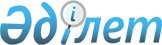 Астана қаласы маслихатының 2011 жылғы 27 желтоқсандағы № 538/77-ІV "Астана қаласының су объектілерінде ортақ су пайдалану қағидасы туралы" шешіміне өзгерістер енгізу туралы
					
			Күшін жойған
			
			
		
					Астана қаласы мәслихатының 2012 жылғы 6 желтоқсандағы № 91/11-V шешімі. Астана қаласының Әділет департаментінде 2013 жылғы 14 қаңтарда нормативтік құқықтық кесімдерді Мемлекеттік тіркеудің тізіліміне № 766 болып енгізілді. Күші жойылды - Астана қаласы мәслихатының 2017 жылғы 12 желтоқсандағы № 220/25-VI шешімімен
      Ескерту. Күші жойылды - Астана қаласы мәслихатының 12.12.2017 № 220/25-VI шешімімен (алғашқы ресми жарияланған күнінен кейін күнтізбелік он күн өткен соң қолданысқа енгізіледі).
      2003 жылғы 9 шілдедегі Қазақстан Республикасы Су кодексінің 38-бабының 1) тармақшасын, "Қазақстан Республикасындағы жергілікті мемлекеттік басқару және өзін-өзі басқару туралы" Қазақстан Республикасының 2001 жылғы 23 қаңтардағы Заңының 6-бабының 2-2-тармағын басшылыққа ала отырып, Астана қаласының мәслихаты ШЕШТІ:
      1. Астана қаласы мәслихатының 2011 жылғы 27 желтоқсандағы № 538/77-ІV "Астана қаласының су объектілерінде ортақ су пайдалану қағидасы туралы" шешіміне (Нормативтік құқықтық актілерді мемлекеттік тіркеу Тізілімінде 2012 жылғы 19 қаңтарда № 711 болып тіркелген, 2012 жылғы 24 қаңтардағы № 9 "Вечерняя Астана", 2012 жылғы 24 қаңтардағы № 9 "Астана ақшамы" газеттерінде жарияланған) келесі өзгерістер енгізілсін:
      шешімнің кіріспесі келесі редакцияда жазылсын:
      "2003 жылғы 9 шілдедегі Қазақстан Республикасы Су кодексінің 38-бабының 1) тармақшасын, "Қазақстан Республикасындағы жергілікті мемлекеттік басқару және өзін-өзі басқару туралы" Қазақстан Республикасының 2001 жылғы 23 қаңтардағы Заңының 6-бабының 2-2-тармағын басшылыққа ала отырып, Астана қаласының мәслихаты ШЕШТІ:";
      аталған шешіммен бекітілген Астана қаласының су объектілерінде ортақ су пайдалану қағидасында:
      "Жалпы ережелер" 1-бөлімнің 1-тармағы келесі редакцияда жазылсын:
      "Осы Астана қаласының су объектілерінде ортақ су пайдалану қағидасы (бұдан әрі – Қағида) 2003 жылғы 9 шілдедегі Қазақстан Республикасы Су кодексiнің 38-бабының 1) тармақшасына, 65, 92-баптарына, "Ортақ су пайдаланудың үлгілік қағидаларын бекіту туралы" Қазақстан Республикасы Үкіметінің 2011 жылғы 28 қазандағы № 1215 қаулысына сәйкес әзірленді.
      2. Осы шешiм оны алғашқы ресми жарияланған күннен кейін он күнтізбелік күн өткен соң қолданысқа енедi.
					© 2012. Қазақстан Республикасы Әділет министрлігінің «Қазақстан Республикасының Заңнама және құқықтық ақпарат институты» ШЖҚ РМК
				
Астана қаласы мәслихаты
сессиясының төрағасы
Н. Мещеряков
Астана қаласы
мәслихатының хатшысы
С. Есілов
КЕЛІСІЛДІ:
"Астана қаласының Табиғи ресурстар
және табиғат пайдалануды реттеу
басқармасы" (ТРжТПР) ММ бастығы
Б. Ахметов
"Мемлекеттік санитарлық-
эпидемиологиялық қадағалау
комитетінің Астана қаласы
бойынша департаменті"
(МСЭҚКД) ММ бастығы
С. Бейсенова